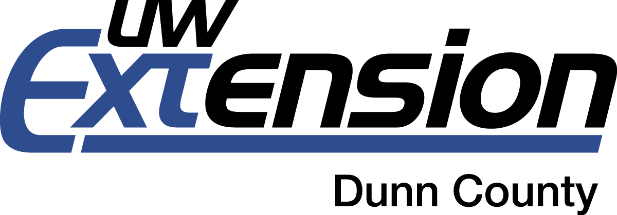 Thank you to the farm operators and non-operating landowners who responded to the survey. Also, thank you to Michelle Giese, Dunn County UWEX Support Staff, for compiling the data.Every attempt was made to obtain qualitative and reliable data for use in this survey. Data may have been excluded due to incomplete information.YearAvg. Cash Rent $/AcreMedian Cash Rent  $/AcreRange for Cash Rent $/AcreAvg. 3 Year Corn Yield bu/AcreUSDA NASS WI Report2015 – 2016$$$2014 - 2015$93$85$19-3001372013 - 2014$91$85$18-256130$1042012 - 2013$84$75$20-215146$972011 - 2012$74$75$25-250141$912015-2016 Dunn County Farmland Cash Rent Survey by Township(s)2015-2016 Dunn County Farmland Cash Rent Survey by Township(s)2015-2016 Dunn County Farmland Cash Rent Survey by Township(s)2015-2016 Dunn County Farmland Cash Rent Survey by Township(s)2015-2016 Dunn County Farmland Cash Rent Survey by Township(s)2015-2016 Dunn County Farmland Cash Rent Survey by Township(s)2015-2016 Dunn County Farmland Cash Rent Survey by Township(s)Township(s)# of Parcels2015-2016Avg. Cash Rent - $/AcreRange for Cash Rent - $/AcreAvg. 3 yr Corn Yield - bu/Acre2014-2015Avg. $ & Range Cash Rent - $/Acre2013-2014Avg. $ & Range Cash Rent - $/AcreNorthwest – New Haven101, 45-175106, 30-200Northwest –Tiffany Northwest – Sheridan, Hay RiverNortheast – Wilson, Otter Creek86, 30-17594, 25-185Northeast –Sand Creek106, 45-30095, 40-150Northeast –Grant78, 19-10076, 20-100West Central – Stanton,  Lucas110, 57-16096, 50-175West Central –Sherman96, 75-14083, 50-115West Central –Menomonie106, 65-15087, 40-125East Central – Tainter, Colfax, Elk Mound76, 35-13083, 50-175East Central – Red Cedar117, 65-185118, 50-200Southwest – Weston, Eau Galle116, 45-250106, 35-200Southwest - Dunn84, 25-18096, 25-170Southeast - Spring Brook, Peru, Rock Creek 97, 35-27589, 30-256County Totals/AverageAvg $93$19-300Avg $91, $18-256